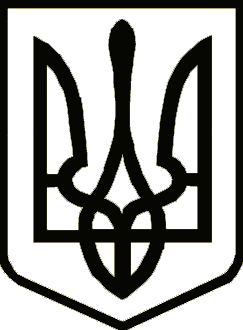 У К Р А Ї Н АЧЕРНІГІВСЬКА ОБЛАСНА ДЕРЖАВНА АДМІНІСТРАЦІЯУПРАВЛІННЯ КАПІТАЛЬНОГО БУДІВНИЦТВАН А К А З12.06.2019 року                                            м. Чернігів			                       № 199Про закріплення спеціалістів по технаглядуУ зв’язку з початком робіт, відповідно до договорів підряду по об’єктах будівництва з метою забезпечення технічного нагляду за будівництвом об’єктів, н а к а з у ю :1. Закріпити за спеціалістом по веденню технічного нагляду              Симоненком Анатолієм Івановичем наступний об’єкт:1.1. «Поточний середній ремонт автомобільної дороги комунальної власності по вул. Губернська в м. Новгород-Сіверський Чернігівської області».1.2. «Поточний середній ремонт автомобільної дороги комунальної власності по вул. Козацька в м. Новгород-Сіверський Чернігівської області».1.3. «Поточний середній ремонт автомобільної дороги комунальної власності по вул. Бориса Майстренка в м. Новгород-Сіверський Чернігівської області».1.4. «Поточний середній ремонт автомобільної дороги комунальної власності по вул. Миру в с. Грем’яч Новгород-Сіверського району Чернігівської області».1.5. «Поточний середній ремонт автомобільної дороги комунальної власності по вул. Центральна в с. Троїцьке Новгород-Сіверського району Чернігівської області».Кваліфікаційний сертифікат інженера технічного нагляду, виданий Архітектурно-будівельною атестаційною комісією інженерів технічного нагляду від  03 липня 2015 року  АТ №003686.2. Закріпити за спеціалістом по веденню технічного нагляду              Бортніком Сергієм Володимировичем наступні об’єкти:2.1. «Поточний середній ремонт автомобільної дороги загального користування місцевого значення О251224  Заньки - Дуболугівка на ділянці км 3 + 094 - км 10 + 300, (окремими ділянками)».2.2. «Поточний середній ремонт автомобільної дороги загального користування місцевого значення О251210  Ніжин - Перебудова на ділянці км 0 + 000 - км 8 + 600, (окремими ділянками)».2.3. «Поточний середній ремонт автомобільної дороги загального користування місцевого значення О250704  Патюти - Ставиське на ділянці км 0 + 000 - км 3 + 400, (окремими ділянками)»Кваліфікаційний сертифікат інженера технічного нагляду, виданий Архітектурно-будівельною атестаційною комісією інженерів технічного нагляду від  03 серпня 2018 року  АТ №007239.3. Контроль за виконанням наказу покласти на заступника начальника Управління – начальника відділу технічного контролю автомобільних доріг Ключника В.Начальник	     	                                       			       	А. ТИШИНА